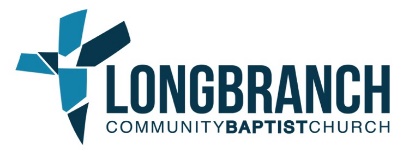 Children’s Ministry CoordinatorJOB DESCRIPTIONOVERVIEW                                                                                                                                                                                                     LCBC is seeking a Children’s Ministry Coordinator to provide overall leadership and vision for the birth through 5th grade children and their families at our church. Personal Characteristics and Requirements Must have a personal relationship with Jesus ChristGrowing in Christ through personal spiritual disciplines and displaying growth in attitude, action, and Christian behaviorAffirms the Baptist Faith and Message 2000Displays mature Christian behaviorMust maintain an up-to-date background check.Desired Ministry Skills A passion for ministry and making disciples of childrenProficient in teaching the Bible Ability to recruit, train, and lead a team of volunteersAn ability to communicate clearlyA relationship builder with children and parentsMusical talent and knowledge of technology is a plusChildren’s Ministry Duties Provide leadership, vision, and oversight of the Children Ministry Prepare, Organize, and implement plan for Sunday mornings and Wednesday eveningsProvide counsel as needed to parents Develop disciple making strategy and process for children birth – 5th grade Plan and coordinate Youth events (Camp, VBS, Fellowships, Outreaches, etc.)Equip parents as the primary disciple makers of their children with resources and other toolsBe trained in Ministry Safe procedures related to ministering to children in the church Work Related ExpectationsParticipate in planned staff meetings (currently every other month on Sunday afternoon/evenings). Participate in regular check-in meetings with the pastor.Attend quarterly business meetings of the churchMaintain office hours appropriate to the position and the necessary tasks20 (+/-) hours a week (depending on church schedule)Maintain regular communication with parents, volunteers, and students  Education and ExperienceCollege Degree or continuing Education preferred 0-5 years in Children ministry related experience requiredSalary 20,000 Annual Salary 